Institución: Centro Municipal de Prevención de Violencia (Talleres Vocacionales)Nombre: Certificación de Microsoft Office Word 2013.Descripción: Curso de computación avanzado con certificación Microsoft en la especialidad de Microsoft Office Word 2013.Fecha de Inicio de Ejecución: 12-11-2018.Fecha de Fin de Ejecución: 16-01-2019.Requisitos de participación:15 en adelanteLlenar ficha de inscripciónObjetivo: Capacitar a los participantes en el uso del programa Microsoft Office Word 2013 y que obtengan una certificación internacional Microsoft.Resultados: Se inscribieron 10 participantes de diferentes comunidades, de los cuales 8 han terminado el proceso de preparación.Listado de asistencia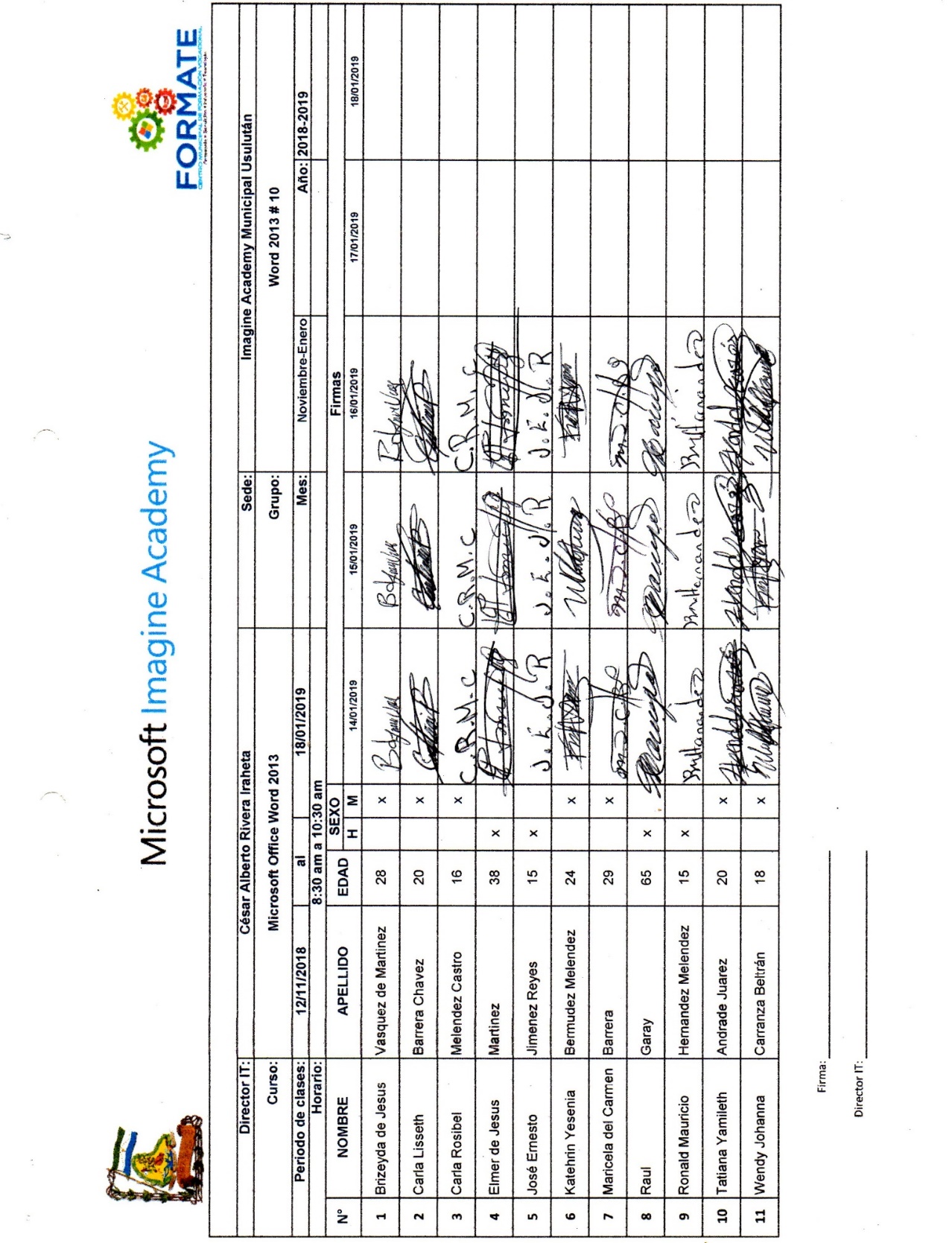 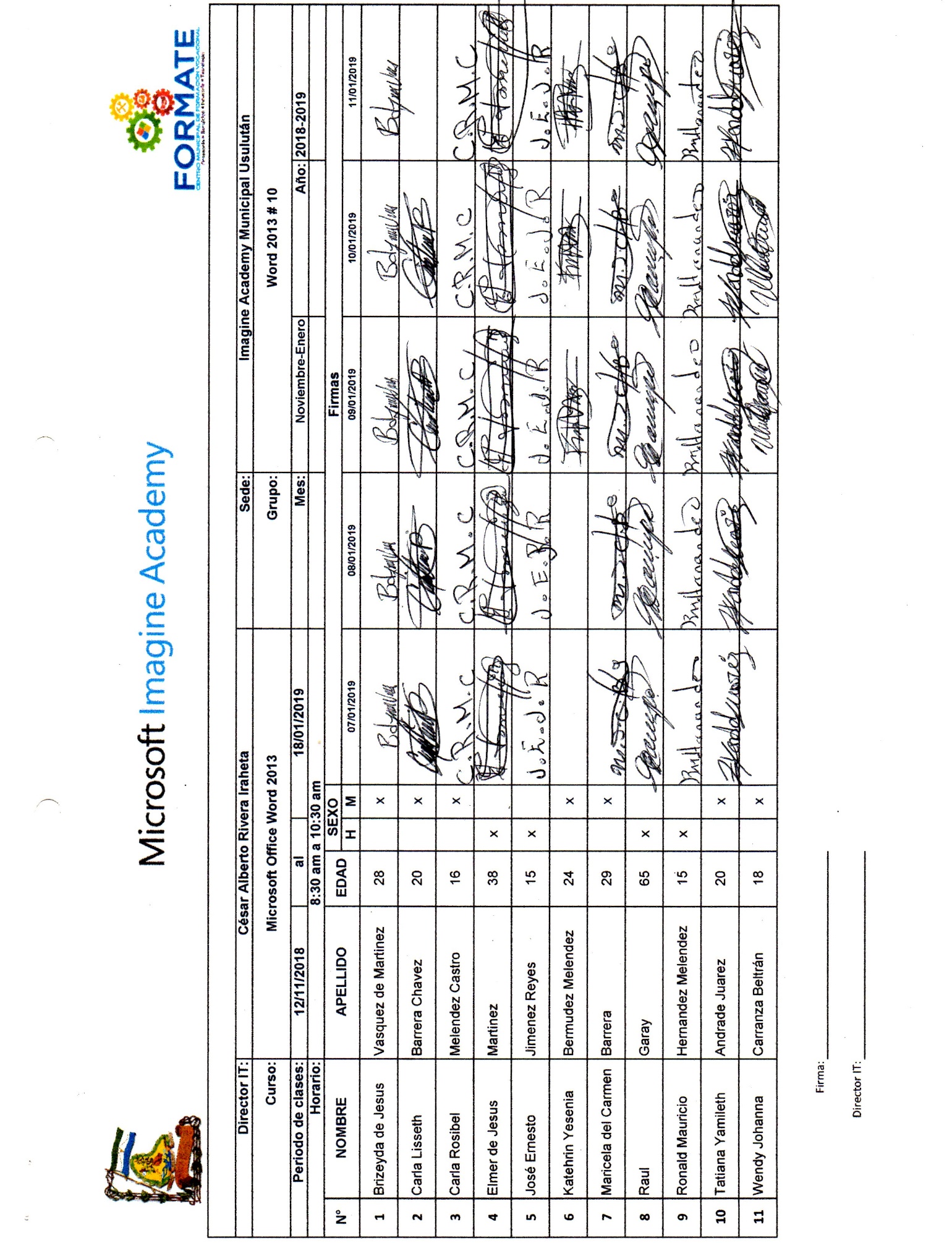 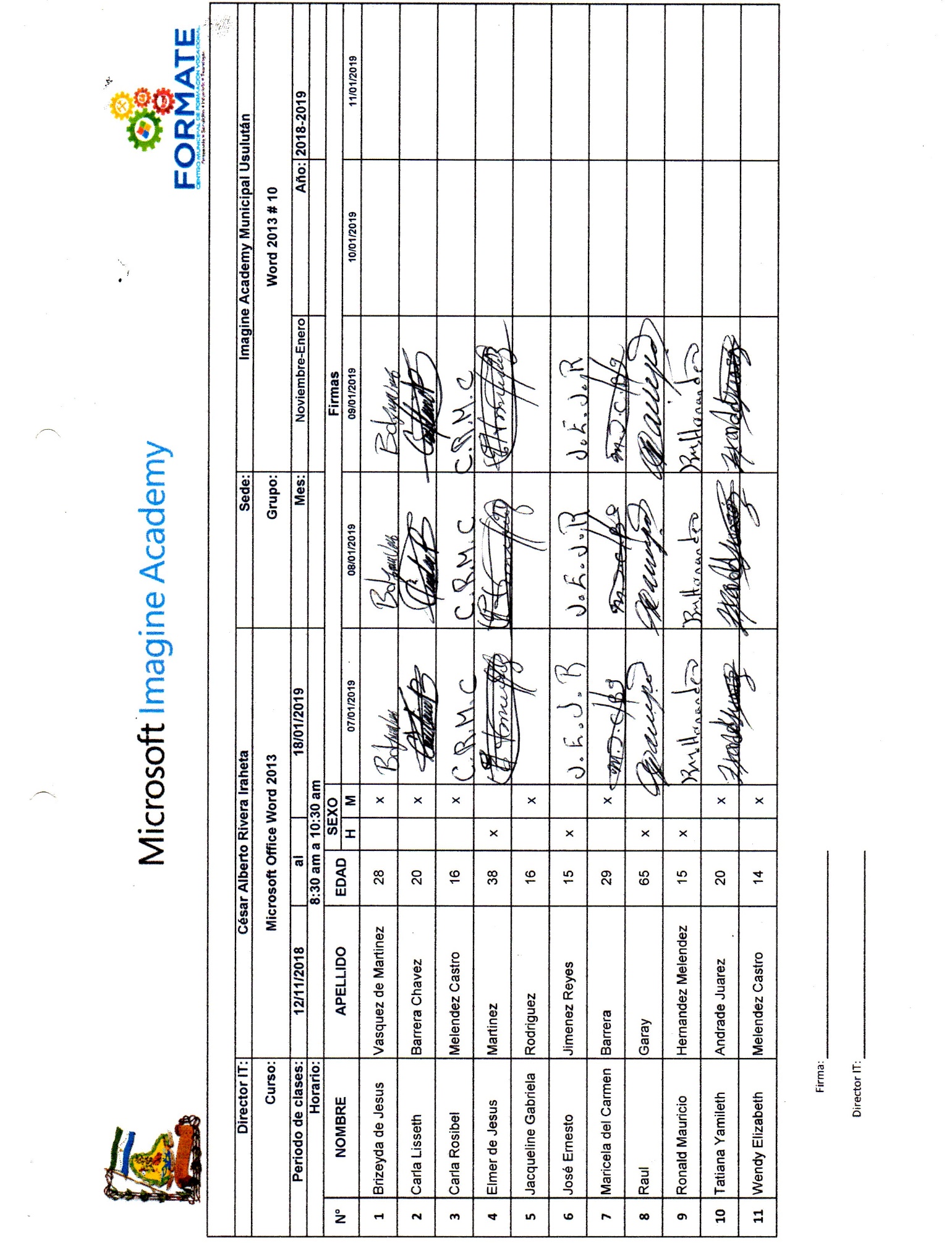 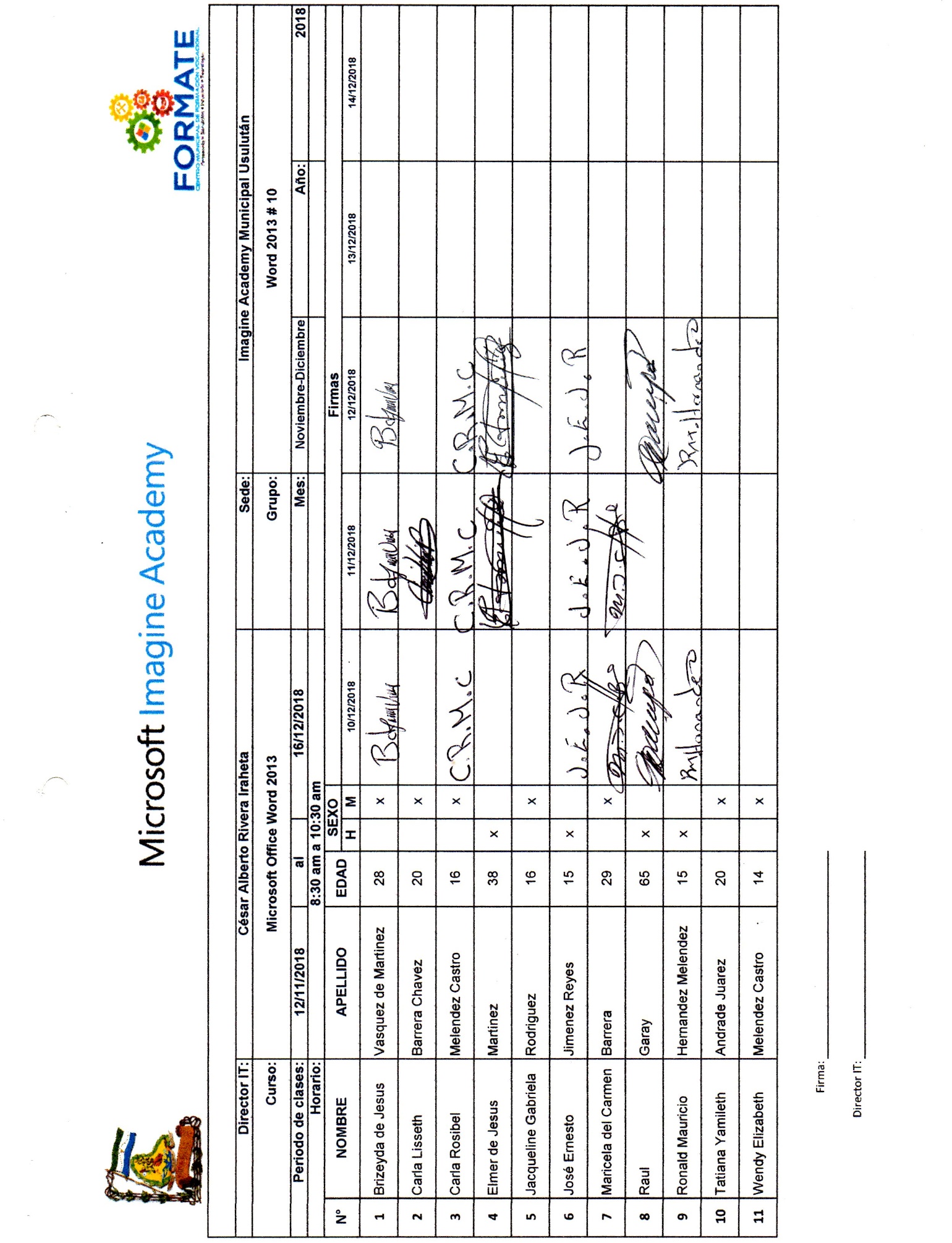 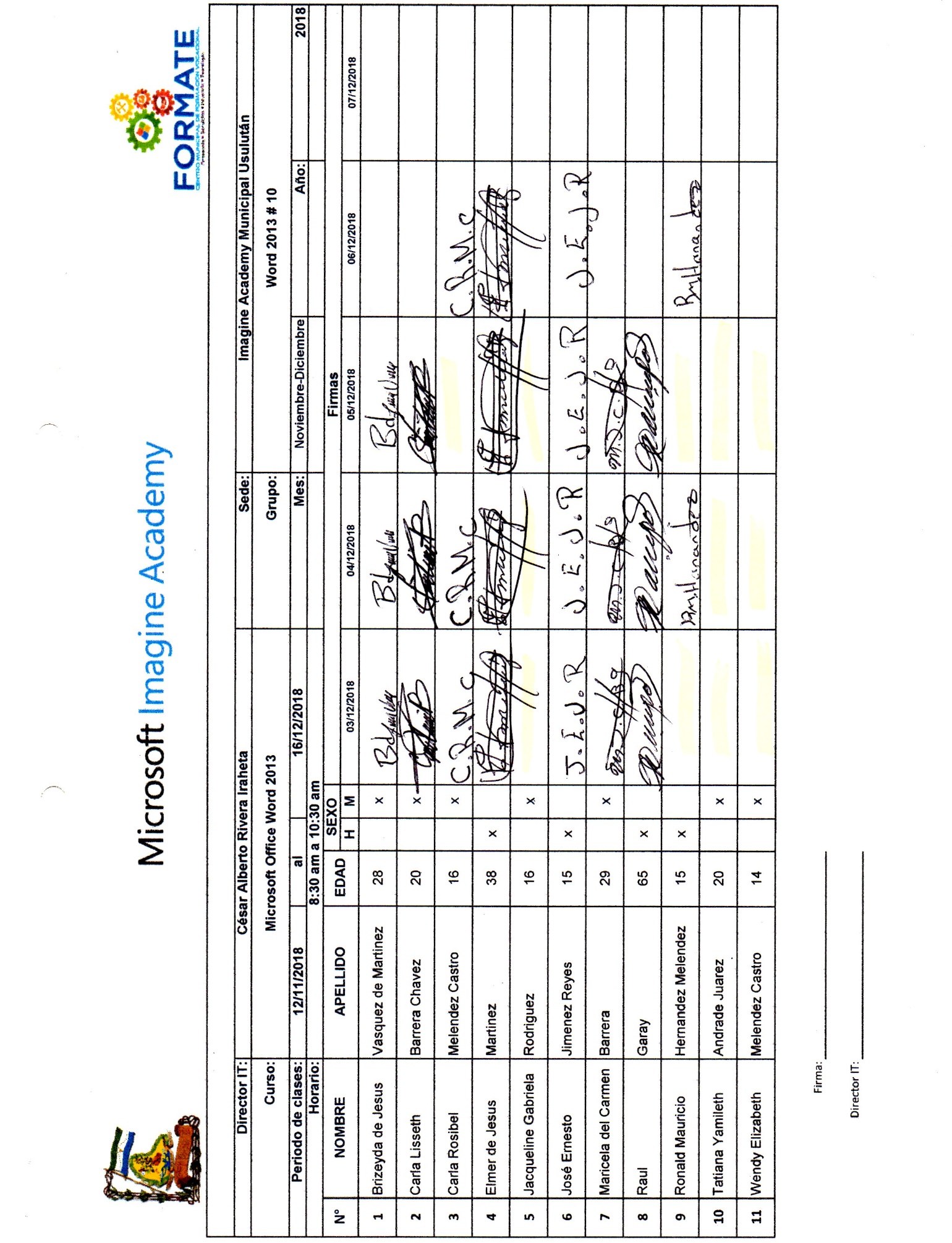 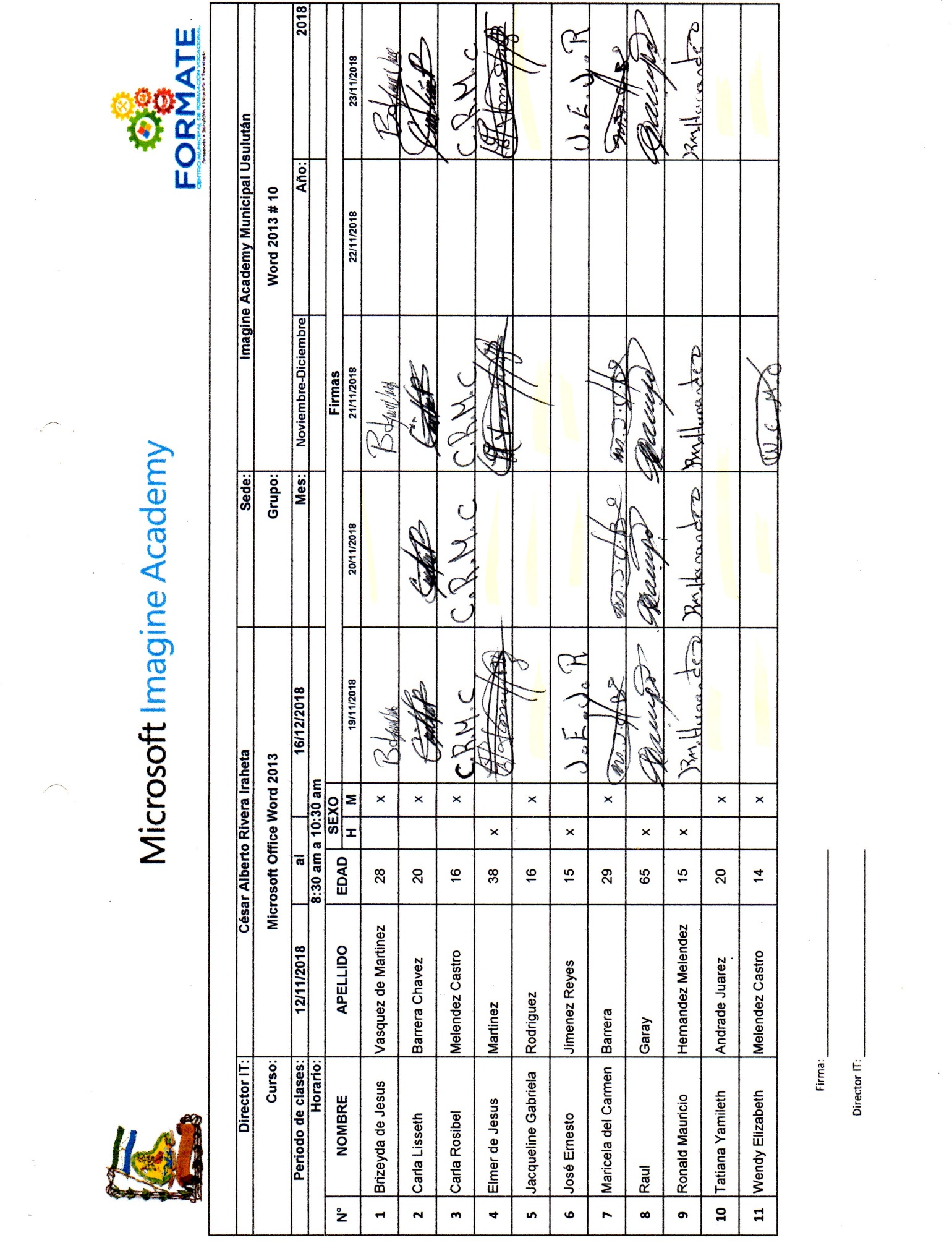 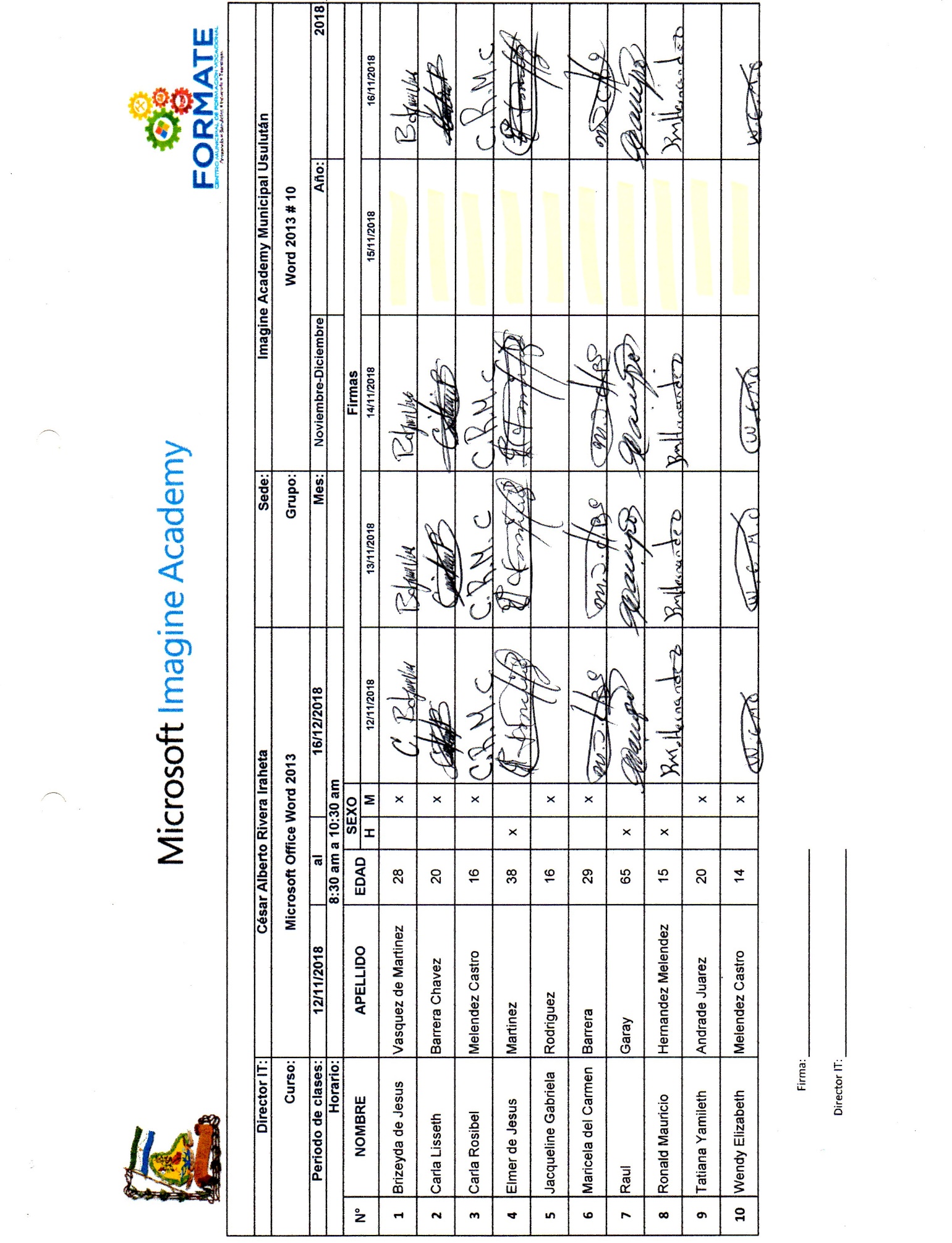 Fotografías.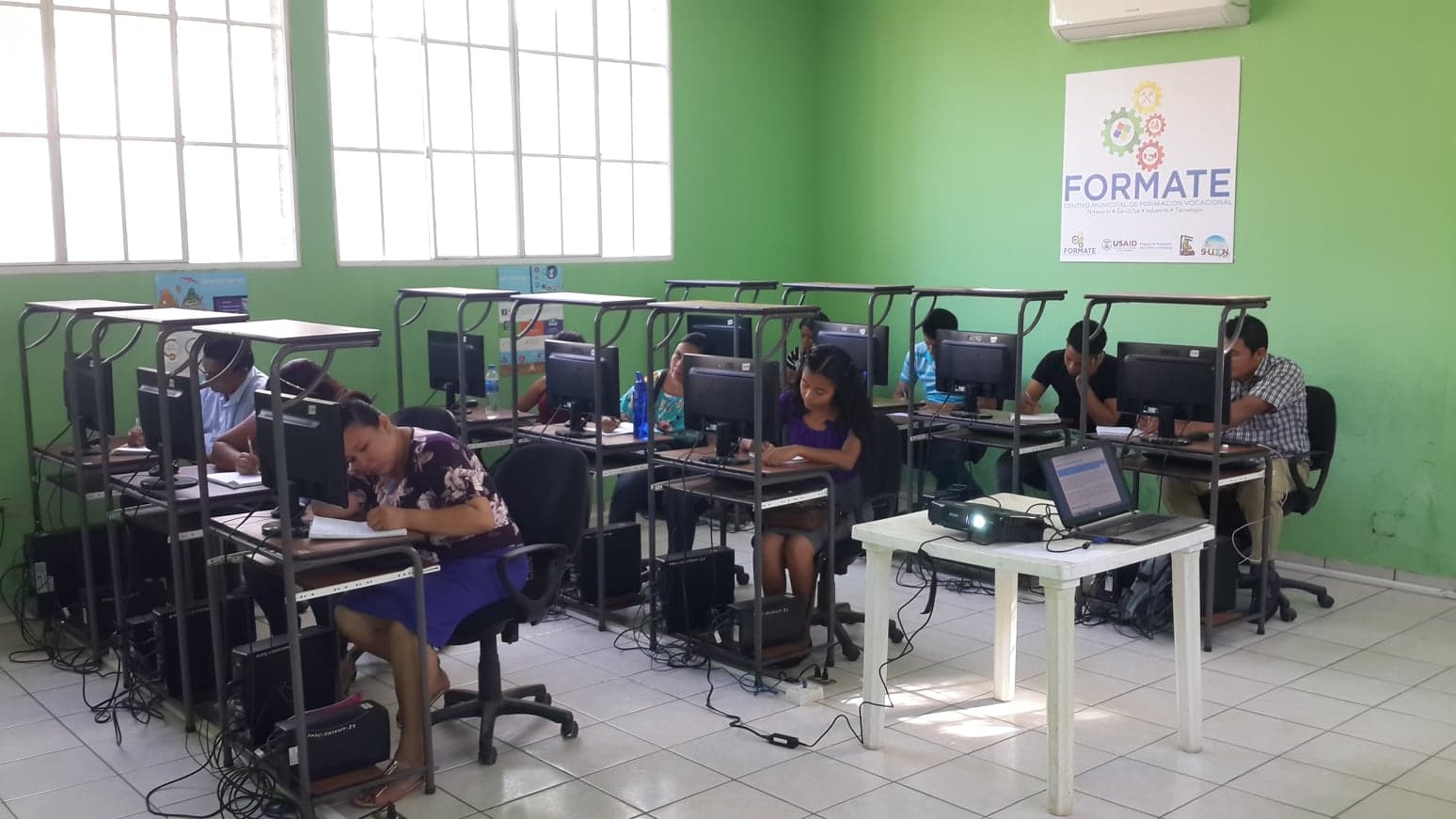 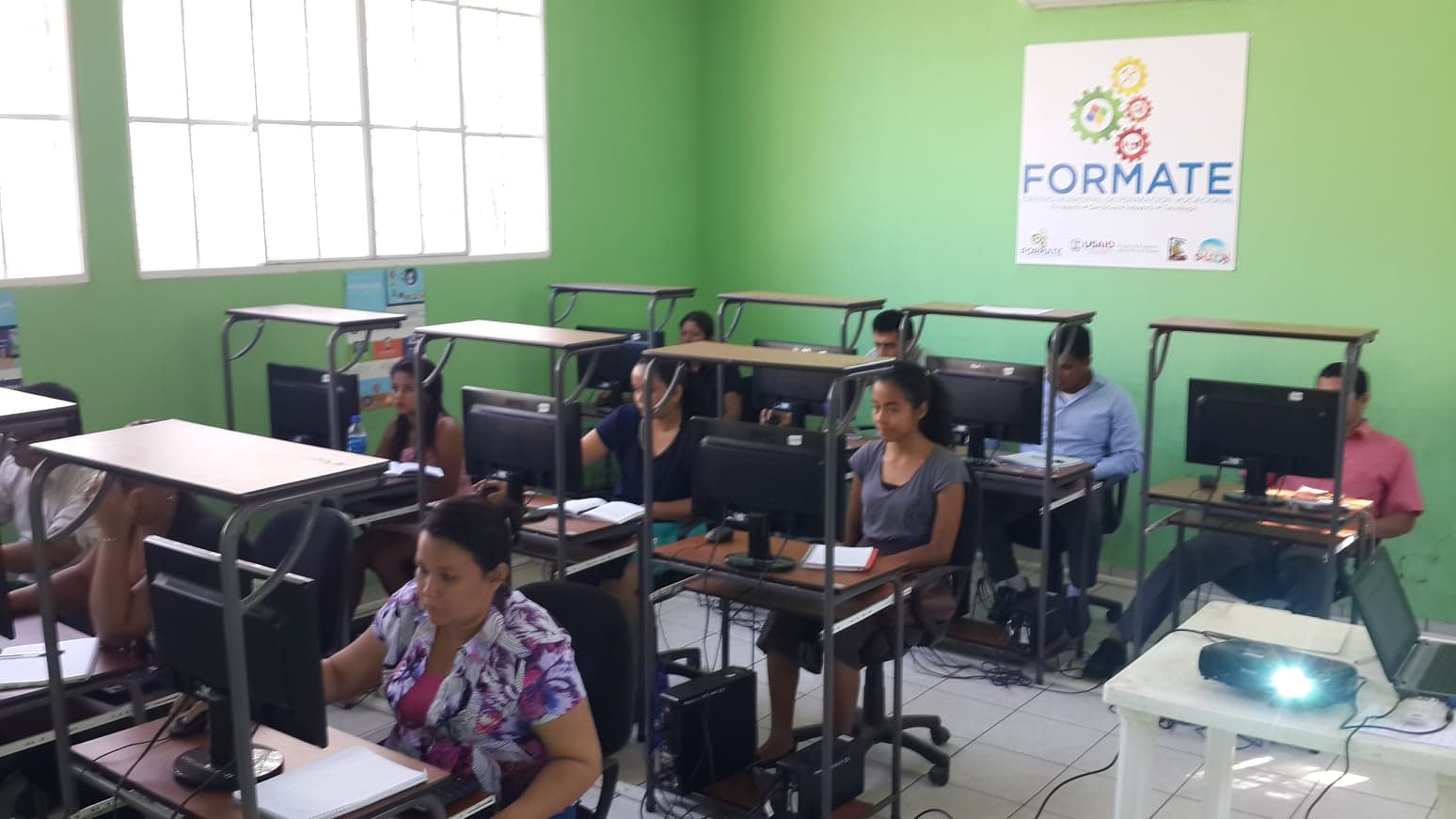 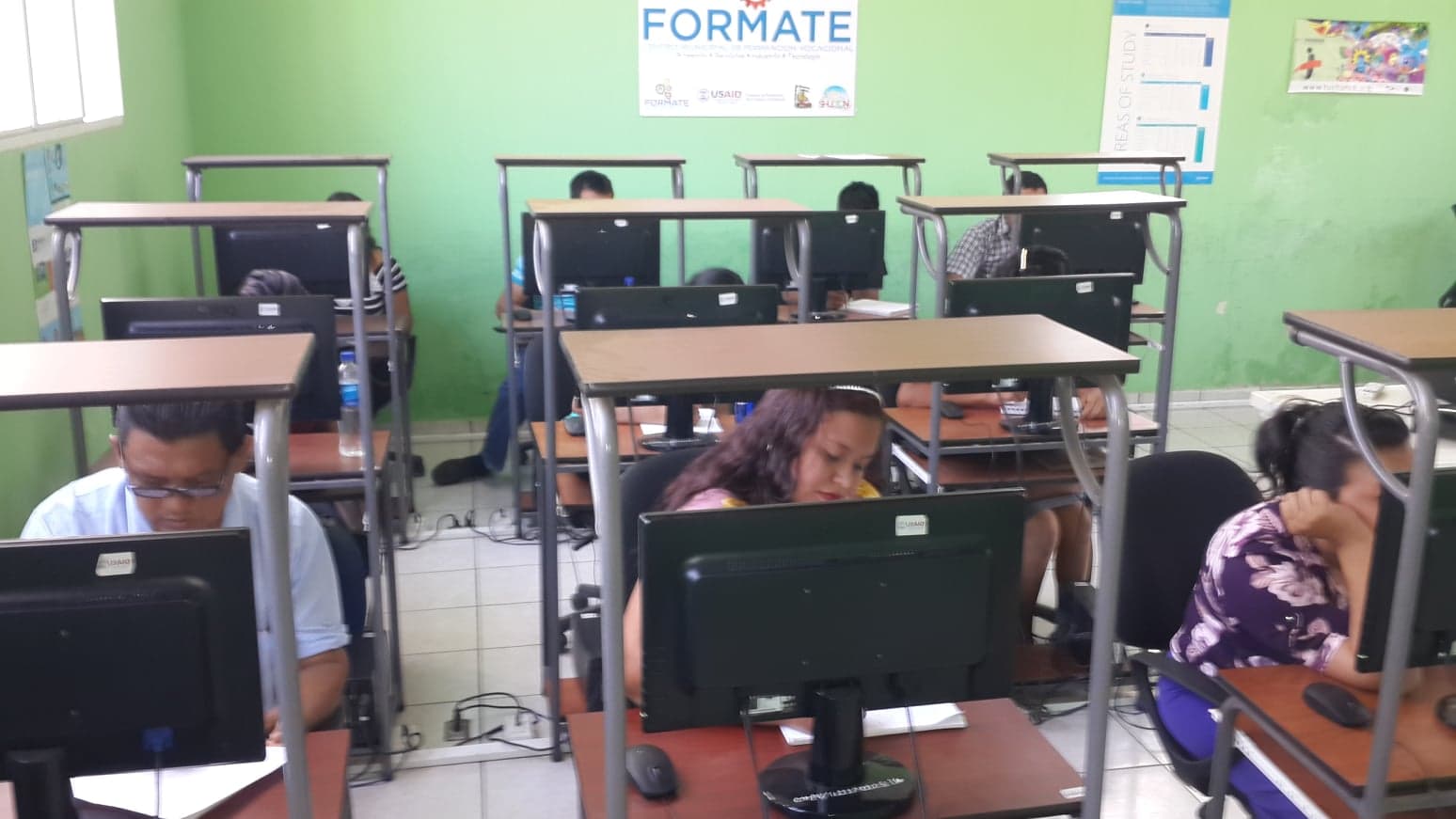 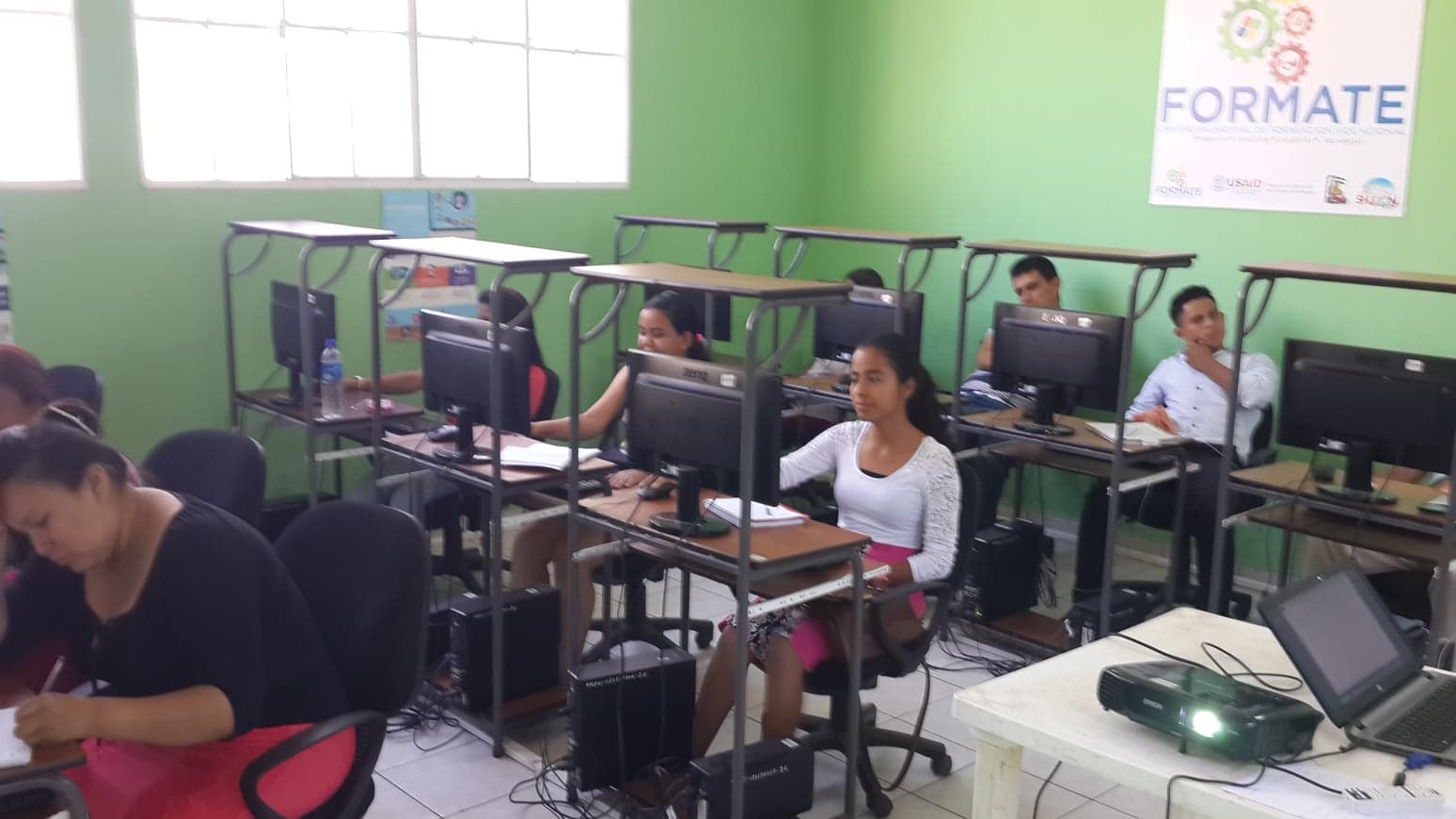 